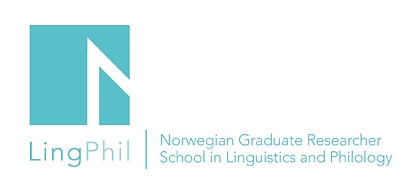 Course Evaluation - by StudentsYour Participation Presentation + Written paper   Presentation only Written Paper onlyParticipation without a presentation or a paperGeneral Evaluation of the CourseExcellentVery goodGoodFairPoorDoes not applyHow would you evaluate the overall quality of the lectures?Relevance of the topics addressed to your research? Relevance of the reading materialsRelevance of topics addressed to filling gaps in your background knowledgeHow do you evaluate the feedback on your presentations given by lecturers? How do you evaluate the feedback on your presentations given by fellow students? Time allocated to lectures and topics coveredTime allocated to student presentationsTime allocated to discussions/questions Student- instructor interactionLogistics Provided ExcellentVery goodGoodFairPoorQuality of the available technology in the auditorium Quality of the accommodation and food providedSocial activities Information provided by the LingPhil administration